4. Given:  bisects     bisects Prove: 14. Given: Prove: 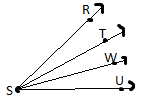 15. Given: Prove: StatementsReasons1. 1. 2. 2. Definition of Angle Bisector3. 3. Definition of Angle Bisector4. 4.  Transitive PropertyStatementsReasons1. 1. 2. 2. 3.  + m = _______     + m = _______3. 4. 4. Substitution5.  + m=  + m5.  6. 6. Subtraction Property7. 7. Definition of CongruencyStatementsReasons1. 1. 2.  + _______= _______     + _______= _______2. Angle Addition Postulate3. 3. Substitution4. 4. Substitution